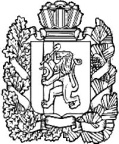 АДМИНИСТРАЦИЯ ПОСЕЛКАНИЖНИЙ ИНГАШНИЖНЕИНГАШСКОГО РАЙОНАКРАСНОЯРСКОГО КРАЯПОСТАНОВЛЕНИЕ19 января 2024 года            пгт. Нижний Ингаш                                       № 13Об утверждении Перечня объектов водоотведения, находящихся в муниципальной собственности МО поселок Нижний Ингаш Нижнеингашского района Красноярского края,  в отношении которых планируется заключение концессионного соглашения, на 2024 годВ соответствии с частью 3 статьи 4 Федерального закона Российской Федерации от 21.07.2015 № 115-ФЗ «О концессионных соглашениях», руководствуясь Уставом поселка Нижний Ингаш Нижнеингашского района Красноярского края, ПОСТАНОВЛЯЮ:Утвердить Перечень объектов водоотведения, находящихся в муниципальной собственности МО поселок Нижний Ингаш Нижнеингашского района Красноярского края,  в отношении которых планируется заключение концессионного соглашения, на 2024 год, согласно Приложения. Контроль за исполнением настоящего постановления оставляю за собой.Настоящее постановление опубликовать в периодическом печатном средстве массовой информации «Вестник муниципального образования поселок Нижний Ингаш Нижнеингашского района Красноярского края» и разместить на официальном сайте администрации посёлка Нижний Ингаш:  http://nizhny-ingash.ru.Настоящее постановление вступает в силу со дня, следующего за днем его официального опубликования в периодическом печатном средстве массовой информации «Вестник муниципального образования поселок Нижний Ингаш Нижнеингашского района Красноярского края».И.о.Главы поселкаНижний Ингаш                                                                                 А.М.Баженков